SUPPLEMENTARY FIGURES AND TABLESSupplementary figure 1 Flowchart of study population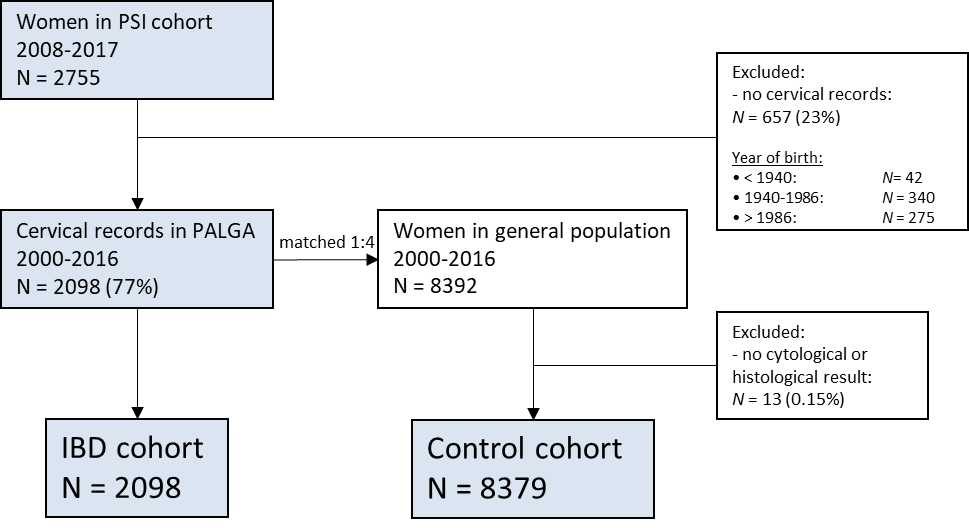 Abbreviations: PSI: Parelsnoer Institute; N: number; PALGA: Dutch nationwide network and registry of histology and cytopathology; IBD: Inflammatory bowel disease; Supplementary Figure 2A-C. Kaplan Meier estimates for a CIN1 or CIN2+ lesion as worst diagnosis for IBD cohort and matched cohort by years of follow-up attained age in total study population. 
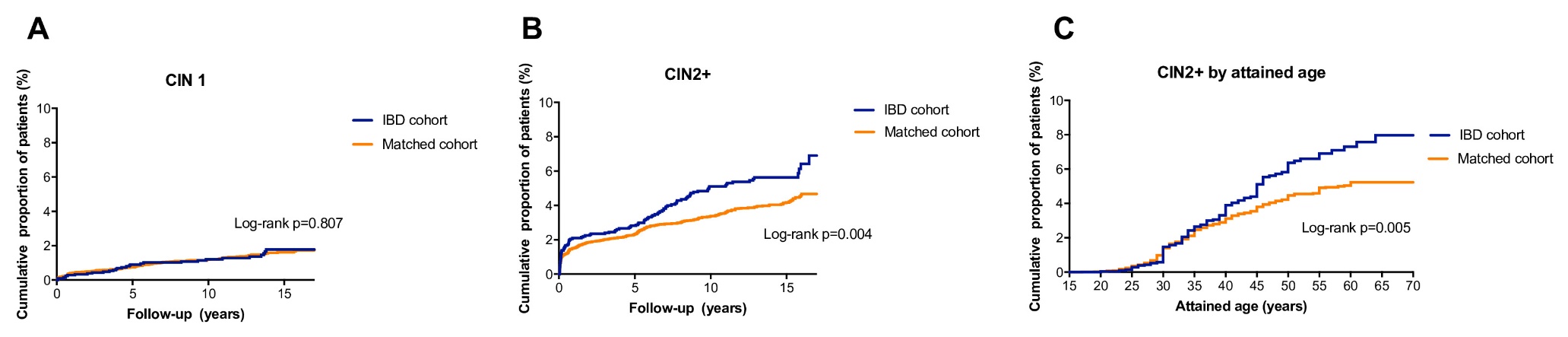 A: Proportion of women with CIN1 as highest grade of dysplasia during follow-up. B: Proportion of women with CIN2+ as highest grade of dysplasia during follow-up. C: Proportion of women with CIN2+ as highest grade of dysplasia by attained age. Attained age is defined as the age at diagnosis of CIN2+ or age at end of follow-up.Abbreviations: CIN = cervical intraepithelial neoplasia. CIN2+ = CIN2, CIN3 or cervical cancer; IBD = inflammatory bowel disease; OR: Odds ratio. Attained age = age at diagnosis of CIN2+ or age at end of follow-up.Supplementary Table 1 Patient demographics of women with Crohn’s disease and ulcerative colitisAbbreviations: IBD: inflammatory bowel disease, PSI: Parelsnoer Institute, N: number; yrs: years; IQR interquartile range, CD: Crohn’s disease, UC: ulcerative colitis, IBD-U: IBD-unclassified, IBD-I: IBD-indeterminate, N/A: not applicable,  L: location, B: behavior, E: extent, 5-ASA, 5-aminosalicylic acid 
* Mann-Whitney U test ^ Chi square test ** independent samples T-testSupplementary Table 2 Standardized detection ratios of CIN2, CIN3 and cervical cancer for IBD women by age, time period and urbanization, follow-up period 2000-2016 as compared to matched cohorta CIN: Cervical intraepithelial neoplasia; CIN1: mild dysplasia; CIN2: moderate dysplasia; CIN3: severe dysplasia or carcinoma in situ; cervical cancer: invasive cervical squamous cell carcinoma and non-clear cell adenocarcinoma; CIN2+: CIN2 or worse 
b No. of prim tests: number of primary screening tests; Detection rate is the percentage of episodes starting with a primary cytology or histology screen test resulting in a histological diagnosis of CIN or cervical cancer. Obs: detection rate in the IBD cohort. Exp: detection rate in the age and year of screening matched cohort. SDR Standardized detection ratio: defined as observed detection rate in IBD cohort compared to the expected detection rate. 
c 95% CI: 95% confidence interval based on a Poisson distribution. Bold numbers: statistically different.Supplementary Table 3 Observed number of CIN and cervical cancer cases, person-years, incidence rates per 1,000 person-years and incidence rate ratios for women with IBD compared to matched women from general population in total study populationAbbreviations: CI: confidence interval; CIN, cervical intraepithelial neoplasia; CIN2+, CIN2, 3 or cervical cancer; IBD: inflammatory bowel disease. No. number; IR incidence rate; IRR incidence rate ratioSupplementary Table 4 Univariable and multivariable Hazard ratios for different risk factors for CIN2+ over time in total study populationAbbreviations: CIN: Cervical intraepithelial neoplasia. CIN2+: CIN2, CIN 3 or cervical cancer; IBD: inflammatory bowel disease. HR: Hazard ratio, CI: confidence intervalCDN (%)UC, IBD-U/IN (%)P valueTotal number of women1382 (65.9)716 (34.1)Age at IBD diagnosis<25 years586 (42.4)186 (26.1)<0.001^N/A for 5 (0.2%)≥25 years795 (57.6)526 (73.9)Montreal LL1256 (21.0)N/A for 164 (11.9%)L2277 (22.7)L3530 (43.5)L46 (0.5)L1+L428 (2.3)L2+L430 (2.5)L3+L491 (7.5)Montreal BB1495 (40.4)N/A for 157 (11.4%)B2191 (15.6)B3192 (15.7)B1p123 (10.0)B2p60 (4.8)B3p164 (13.4)Montreal EE156 (8.8)N/A for 76 (10.6%)E2238 (37.2)E3346 (54.1)Smoking statusNever882 (66.2)584 (85.0)<0.001^N/A for 78 (3.7%)Current/<6 months451 (33.8)103 (15.0)Education levelN/A for 46 (2.2%)Low 911 (65.4)472 (66.4)0.777^High 461 (34.6)239 (33.6)Medication exposureN/A for 33 (1.6%)   ImmunomodulatorNo650 (47.0)418 (58.4)<1 year170 (12.3)67 (9.4)>1 year562 (40.7)231 (32.3)<0.001^   BiologicalNo796 (57.6)595 (83.1)<1 year174 (12.6)53 (7.4)>1 year412 (29.8)68 (9.5)<0.001^Number of screening episodes in a 5 year periodN/A for 38 (1.8%)1956 (69.2)495 (69.1)0.413^2375 (27.2)191 (26.7)>250 (3.6)30 (4.2)CIN2 aCIN3 aCervical cancer aNo. prim. testsbObsbExpbSDRb95% CIcObsbExpbSDRb95% CIcObs bExpbSDRb95% CIcOverall detection rateb6,65452341.531.14-2.016452.71.210.94-1.5526.70.300.03-1.08Screening age<2934878.30.840.34-1.7458.00.630.20-1.4600.329-341,4571511.71.280.71-2.122521.71.150.75-1.7001.535-391,068114.22.621.31-4.69117.91.390.69-2.4911.10.910.01-5.0640-441,136104.32.331.11-4.2875.71.230.49-2.530045-491,06052.42.080.67-4.8684.21.910.82-3.7511.10.910.01-5.0650-5470611.50.670.02-3.7252.11.910.51-4.8800.755-5959430.93.330.67-9.7421.21.670.20-6.0200.6≥60 2850010.61.670.02-9.2700.3Total6,65452331.571.17-2.056451.41.250.96-1.5925.50.360.04-1.31Time period2000-20052,157127.91.520.78-2.651917.31.100.66-1.7202.22006-20102,006198.72.181.31-3.411916.01.190.71-1.8502.02011-20162,4912117.71.190.73-1.812617.41.490.98-2.1922.50.800.10-2.89Total6,6545234.31.511.13-1.986450.71.260.97-1.6126.60.300.03-1.10UrbanizationHigh level1,9621715.41.100.64-1.772417.21.400.89-2.0820.6Low level4,6923523.01.521.06-2.124031.71.260.90-1.7204.7Total6,6545238.41.351.01-1.786448.91.311.01-1.6725.30.380.04-1.37Person-yearsObs-NoIR (95% CI)IRR (95% CI)CIN1   IBD women24,737311.25 (0.85-1.80)1.09 (0.73-1.61)   Matched women98,7301141.16 (0.95-1.39)CIN2   IBD women24,624461.87 (1.37-2.49)1.58 (1.12-2.22)   Matched women98,8211171.18 (0.98-1.42)CIN3   IBD women24,482612.49 (1.91-3.20)1.34 (1.00-1.78)   Matched women98,0831831.86 (1.60-2.16)Cervical cancer   IBD women24,93620.08 (0.01-0.27)0.40 (0.06-1.47)   Matched women99,406200.20 (0.13-0.31)CIN2+   IBD women24,1591094.51 (3.71-5.44)1.37 (1.10-1.70)   Matched women97,1633203.29 (2.94-3.68)CIN2+CIN2+CIN2+CIN2+UnivariableUnivariableMultivariableMultivariableHR95%CIHR95%CICase     No IBD1.00Reference1.00Reference     IBD1.371.10-1.701.281.03-1.60Urbanization   Low level1.00Reference1.00Reference   High  level1.311.07-1.601.331.09-1.62Screening episodes   in a 5 year period   1 episode1.00Reference1.00Reference   1-2 episodes1.311.05-1.631.281.03-1.60   >2 episodes3.422.31-5.073.312.22-4.92